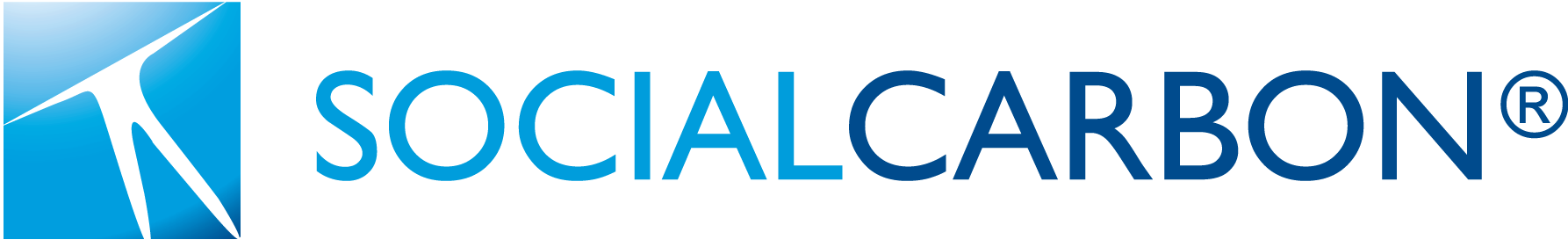 SOCIALCARBON Approved Service Provider Estimates template.This template is for the submission of Soil Organic Carbon (SOC) estimates by Service Providers.Instructions for completing the templateTITLE PAGE: Complete all items in the box on the title page using Arial 10.5 point, black, regular (non-italic) font. This box must appear on the title page of the final document. Template: Instructions for completing the template are under the section headings in this template. Instructions relate back to the requirements set out in the SOCIALCARBON Approved Service Provider Requirements and SCM0005. The preparer will need to refer to these documents in order to complete the template. Note that the instructions in this template are to serve as a guide and do not necessarily represent an exhaustive list of the information the preparer must provide under each section of the template. Authors must use clear, logical, concise and precise language, to aid readability and ensure consistent application by intended users. In order to keep the document concise, authors should use appendices to provide detailed background, explanation and justification of key components of the document / estimates.Unless applying a merited deviation, please complete all sections using Arial, 10.5 point, black, regular (non-italic) font. Where a section is not applicable, explain why the section is not applicable (i.e., do not delete the section from the final document and do not only write “not applicable”). Delete all instructions (blue text), including this introductory text, from the final document.Approved Service Provider Estimates.Data sources and parameters Provide a detailed overview of the data and parameters used to quantify the Soil Organic Carbon for the locations. Copy and paste the following table where necessary. Uncertainty Provide a detailed overview of the uncertainty of the calculations, providing a detailed summary of the uncertainty calculation. This should include details on the sources of uncertainty and how these can be minimised in practice. Estimated Soil Organic Carbon Stock per area (tC)Copy and paste the following table where necessary.Calculations / LinksCalculationsProvide a summary of the calculations used to generate the SOC values. These calculations should include details on the parameters used alongside the equations.LinksIn addition to a summary of the calculations, provide a list of relevant links to online platforms or spreadsheets used for the SOC calculations. If spreadsheets have been used, these should be attached to the submission email. Date DD-Month-YYYY of submissionPrepared ByIndividual or entity that prepared this documentContactPhysical address, telephone, email, websiteLocation name<input>Data / Parameter<input>Data unit<input>Description<input>Source of data<input>Value applied<input>Justification of choice of data or description of measurement methods and procedures applied<input>Purpose of Data<input>Comments<input>Location name<input>Mean SOC value (tC) per hectare<input>Comments<input>